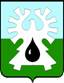 МУНИЦИПАЛЬНОЕ ОБРАЗОВАНИЕ ГОРОД УРАЙ			  Ханты-Мансийский автономный округ-ЮграАДМИНИСТРАЦИЯ ГОРОДА УРАЙПояснительная записка	Проект постановления администрации города Урай «Об утверждении Порядка предоставления субъектам малого и среднего предпринимательства муниципального имущества в аренду» подготовлен в рамках реализации полномочий, предусмотренных Федеральным законом от 06.10.2003 №131-ФЗ «Об общих принципах организации местного самоуправления в Российской Федерации», Федеральным законом от 24.07.2007 №209-ФЗ «О развитии малого и среднего предпринимательства в Российской Федерации» и Федеральным законом от 26.07.2006 №135-ФЗ «О защите конкуренции».Во исполнение постановления администрации города Урай от 21.04.2017 №1042 «Об утверждении порядка проведения администрацией города Урай оценки регулирующего воздействия проектов муниципальных нормативных правовых актов, экспертизы и оценки фактического воздействия муниципальных нормативных правовых актов, затрагивающих вопросы осуществления предпринимательской и инвестиционной деятельности» проект постановления подлежит проведению процедуры оценки регулирующего воздействия проектов муниципальных нормативных правовых актов администрации города Урай.Проектом постановления предлагается утвердить Порядок предоставления субъектам малого и среднего предпринимательства муниципального имущества в аренду, объединив в его рамках нормы, ранее установленные постановлением администрации города Урай от 01.10.2009 №2854 «Об утверждении Положения о порядке и условиях предоставления в аренду муниципального имущества, включенного в перечень муниципального имущества для поддержки субъектов малого и среднего предпринимательства» и постановлением администрации города Урай от 18.01.2016 №22 «Об утверждении порядка предоставления муниципальных преференций субъектам малого и среднего предпринимательства в форме передачи муниципального имущества в аренду без проведения торгов».Предлагаемый проект разработан в интересах субъектов малого и среднего предпринимательства, осуществляющих деятельность в социально-значимых направлениях, предусмотренных пунктом 3.11 муниципальной программы «Развитие малого и среднего предпринимательства, потребительского рынка и сельскохозяйственных товаропроизводителей города Урай» на 2016-2020 годы», утвержденной постановлением администрации города Урай от 30.09.2015 №3205, и которые испрашивают муниципальное имущество, включенное в Перечень муниципального имущества муниципального образования город Урай, свободного от прав третьих лиц (за исключением имущественных прав субъектов малого и среднего предпринимательства), предусмотренного частью 4 статьи 18 Федерального закона «О развитии малого и среднего предпринимательства в Российской Федерации». Принятие проекта постановления не потребует расходов местного бюджета. Проектом постановления предусмотрены расходы субъектов малого и среднего предпринимательства в рамках предоставления пакета документов, необходимого для принятия решения о предоставлении муниципального имущества в аренду в соответствии с предлагаемым Порядком. Риски непредвиденных негативных последствий отсутствуют. Исполняющий обязанностипервого заместителя главы города Урай						В.Р.ГарифовИсп.Мужурьян Н.В., т.2-33-00628285, микрорайон 2, дом 60, г.Урай,Ханты-Мансийский автономный округ – Югра.Тюменская область     тел.(34676) 2-23-28, 2-06-97    факс (34676) 2-23-44    E-mail:adm@uray.ru